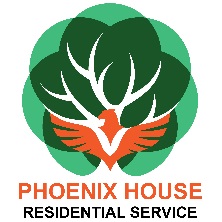 Care Manager Person Specification1.  Qualifications and KnowledgeESSENTIALDESIRABLECommitment to achieve BSL Level 1 and Level 2 within 12 months GCSE pass at or above Grade C in English Language and Mathematics (or equivalent)NVQ Level 3 children/social careNVQ level 4 children/social care BSL Level 2 or aboveBehaviour Management TrainingNVQ Level 3 in Leadership and Management for Care Services2.  Experience2.  Experience2.  ExperienceESSENTIALDESIRABLEKnowledge of the Minimum Care Standards for Residential Special SchoolsKnowledge and understanding of the Every Child Matters agendaExperience of working in a residential setting.Experience of writing and delivering clear and concise reportsKnowledge of child protection and safeguarding vulnerable young peoplePositive attitude to Deaf people, their culture and languageExperience of supporting young people with additional needs including mental health and challenging behaviourExperience of working with students/ young people with a range of communication needsExperience of working in a Deaf environmentExperience of leading, motivating and managing a team3. Professional Development3. Professional Development3. Professional DevelopmentESSENTIALDESIRABLEEvidence of continuing professional development Ability to identify own training needs Ability to reflect and improve own practices.Ability to support others to identify their training needs.Extended professional development through designated or award bearing courses 4. Skills, Qualities and Abilities4. Skills, Qualities and Abilities4. Skills, Qualities and AbilitiesESSENTIALDESIRABLEPassion for working with people and providing person-centred careExcellent interpersonal and communication skills, and the ability to communicate with a range of people using a variety of communication methodsLeadership and management skills, with the ability to motivate othersAbility to coach, mentor and deliver effective training to staffAbility to work under pressure and to take a problem-solving approach to workAbility to resolve conflictAbility to ensure policies and procedures are translated into practice through effective management practiceEffective organisational and time-management skills with the ability to prioritise your own and others workloadAbility to use IT effectively in communication and presentation of workA commitment to equal opportunities and anti discriminatory practicesExperience which illustrates self motivation and use of initiativeRespond to change in a positive wayFlexible working, including evenings and sleep insEnhanced Disclosure and Barring checkFull Driving Licence Ability to audit day to day practice and performance, identify scope for improvement and influence necessary changes